3  Whole numbers (integers) x mixed numberDraw a method to solve: 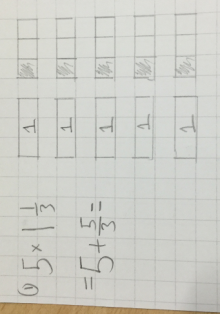 1)  = 2)  = 3)  = 4)  = 5)  = 6)  = 7)  = 8)  = 3  Whole numbers (integers) x mixed numberDraw a method to solve: 1)  = 2)  = 3)  = 4)  = 5)  = 6)  = 7)  = 8)  = 3  Whole numbers (integers) x mixed numberDraw a method to solve: 1)  = 2)  = 3)  = 4)  = 5)  = 6)  = 7)  = 8)  = 3  Whole numbers (integers) x mixed numberDraw a method to solve: 1)  = 2)  = 3)  = 4)  = 5)  = 6)  = 7)  = 8)  = 